МІНІСТЕРСТВО ОСВІТИ І НАУКИ УКРАЇНИХарківська національна академія міського господарстваДо друку дозволяюПроректор з інформаційнихта інноваційних технологій/_________/ Н. П. ПанТЕКСТИ І ТЕСТОВІ  ЗАВДАННЯДЛЯ САМОСТІЙНОЇ РОБОТИ з дисципліни “ Ділова іноземна мова”(англійська мова) для студентів 3 курсу денної форми навчання напряму підготовки 6.040106 – “Екологія, охорона навколишнього середовища та збалансоване природокористування”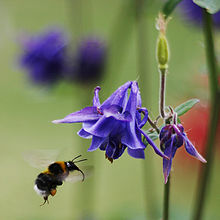 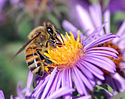 	                 Харків – ХНАМГ – 2013         Тексти і тестові завдання  для  самостійної роботи з дисципліни “Ділова іноземна мова” (англійська мова)  для студентів 3 курсу денної форми навчання напряму підготовки  6.040106 – “Екологія, охорона навколишнього середовища, та збалансоване природокористування”/  Харк. нац. акад. міськ. госп-ва;  уклад.: О. В. Маматова  – Х.: XНАМГ, 2013 – 85 с.Рецензент: доц., канд. філол. наук  О. Л. ІльєнкоРекомендовано кафедрою іноземних мов,протокол №    від    2013 р.